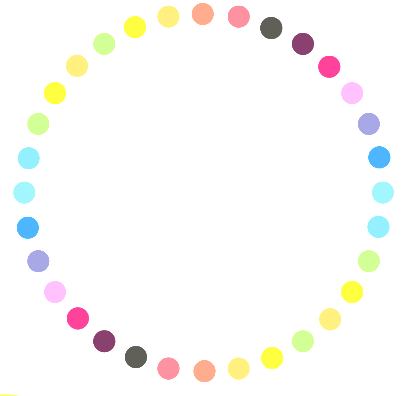 Wednesday 27th NovemberDynamic EarthI would…(but can’t)Ensure that creativity and creative skills are embedded in EVERY learners’ journey across ScotlandShare the enthusiasm of today with everybody working in education in my LAHave creativity and the ‘arts’ embedded into each and every school as part of intrinsic and holistic lifelong learningEncourage all teachers to be creative teachers which may meet barriers for changeLike to establish a creative skills network within my LA but this is not my sole remit and practitioners are already very busy with commitmentsCreate a giant playground treasure trail in the city that is non marketed or promoted (this is the city!)Run a research practice centre – which would be a world leading centreengage all schools and learning settings to place creativity at the centre of their learning/curriculummore flexibility in structure/timing of school day free up some space (teacher time) in the curriculumenrich and widen curriculum with high quality resources – technology/STEM‘let the learning run wild’ (but can’t) due to structures and restrictions of SQAChange accountability and performance habits(and can) Like to see our NPA in creativity in every secondary school in ScotlandHave FAs on offer in all schools across ScotlandContinue to build on play-based learning approaches throughout the school (not yet)(and can) I don’t believe in can’t – there is always a solutionChange the world!Like to attend more events like this in personGet rid of subjects in secondaryMake the world outside understand how important creativity is as part of learning, not just achieving ‘traditional’ qualifications  Offer qualifications eg NPA creative thinking to all senior phase pupils Further investigate the use of lived stories for nursery (once back to school setting) Embed the creative thinking NPA as a mandatory option for all learners (eg PE/PSE) as a vehicle for delivery of IDL in the senior phaseWant all departments to be confident that they are offering opportunities for creativity in learning experiencesProvide expressive arts in all school every day Have extra teaching staffDeliver more CPD/creativity workshops for teachers (retired now and not got time to do this) Seek ways to understand the partnership between FE/HE and schools – can be more coherent (FE registration with GTCS over next two years)I could…Do the NPA in Creative Thinking and then promote it from a standpoint of knowledge and experienceMaybe do that (share the enthusiasm) via technology if I could get them to listen – maybe future Foundation Apprenticeship folk could help me outSing a song, write a book, dance with joy, speak with honesty, live with purpose and learn, learn, learnPromote the creative skills progression framework with all schools by holding an event in my LA (it may then lead to ‘I would’ but can’t – fingers crossed!)Create a treasure map of the city that all partners have to offer a creative learning activity to visitors to their venue Continue celebrating our early years practiceSupport the probationers to creativity in STEM and to consider creativity across their curriculum areasExplore ways to increase STEM activities in school – get them embedded more into the formal curriculumDevote more of my own time developing creativityDevelop links with curriculum partners (and employers) to create more contexts for learningShare learning from event with my teamIncrease the creativity through the STEM agendaFurther engage teachers on reflecting on their agencyWork with parents to ensure pupils are encouraged to take the award Encourage a more focussed approach to creativity in my organisationLook up Daydream Believers materials/website(and will) share Daydream Believers resource in my next STEM newsletter to my networkInfluence leadersPlan with the CLP steering group a better series of engagements with Scottish educationDevelop creativity quals across SCQF levels Share the validity of FA in line with Highers with our very aspirational parents from nursery through primary to build secure pathwaysLook for links with what we have discussed today with the forthcoming Scottish Govt ‘Culture Strategy for Scotland’Increase focus on creativity in specific areas eg transitionsUse STEM challenges as part of our CLN project; consider how to support schools to embed creativity skills and learners leading on their own learning conversations(I will) share and promote the work of the Daydream Believers teamDeliver a workshop for staff based on ‘creativity skills in practice’ as ChPh sessionTalk to schools to support their creative learning and teachingTeach it all myselfArrange presentations to Service Development Committee on Creativity in STEMAsk NCLN to take part in the consultation on the professional standards to input on creativity ….. is it strong enough? Feedback pleaseI will…Find out more about Daydream Believers and help to spread the wordFind out what’s happening in my LA regarding Foundation Apprenticeships; visit Daydream Believers website; contact Amy from Ratho School for input into our STEM/DNA projectBe speaking to the Chief Executive of my local authority, along with reps from the LA-wide youth council, next week, and will bring up many things that I heard and learned todayShare the word of creative learning and its positive impact on children’s learningPromote the Daydream Believer resource to all the schools in my LA through our weekly bulletinContinue to keep celebrating and sharing creativity and innovation in the way we deliverContinue to explore running a research practice centre that is not constrained by LA limitationsInvestigate further the Daydreamers Believers Resource and share with colleagues; include some creativity into our SMC in Feb 2020Find out about NPA in Creative Thinking; take back idea of using narrative (lived stories) by pupils as a possible assessment toolShare today’s information on Daydream Believers with colleaguesRevisit skills framework within our curriculum rationale to refresh with creativity skills/metaskills 4.0Explore Creativity Portal and resources!Improve the creativity in the senior phase offer as part of our curriculum relaunch in 2020/21Continue to support staff to be teachers for creativityGet in touch with NPFS this weekFollow up with some of the people I have met todayContinue to work with staff/pupils/stakeholders to develop creativity frameworkAttend the CLN to help align my understanding of creativity in STEM with the language used to describe creativityContinue to build capacity for creativity and develop skills for ALL learnersDiscuss how to achieve this (a better series of engagements with Scottish education) and contact those I have met directlyDevelop the NPA Creative Thinking Lead Froebelian developments in our nurseryLiaise with Daydream Believers re delivering teacher CLPLShare what I have learned today with colleagues in Scottish Govt Culture DivisionInclude creativity skills and encouragement of in training sessions for staff and when supporting in schoolsPromote creativity in STEM as part of the PL support that I provideEnsure that ‘creativity’ is always included in audits/development agendasExplore new ways of working to offer young people and teachers the opportunity to explore creative skillsContinue to develop the 3-18 progression pathways for children and young peopleReport back to DYW programme board and SDS board, on excellent practice presented todaySeek ways the GTCS can support/promote aspects of this work through ‘Teaching Scotland’ magazine